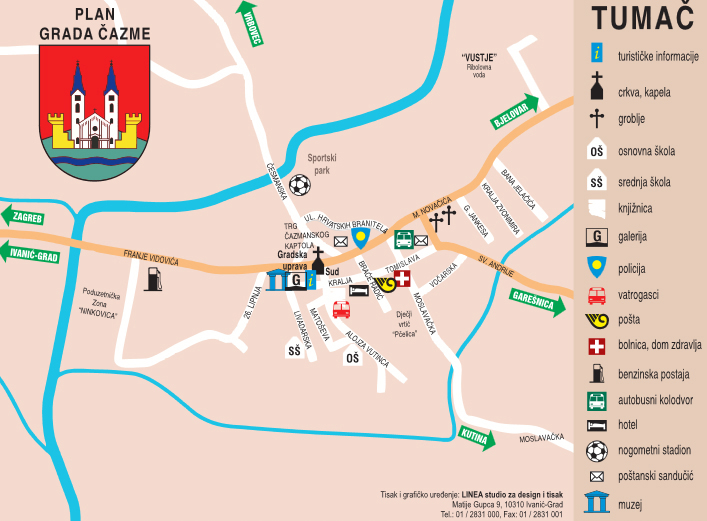 Mislav i Ana žive u Čazmi. Imaju prijatelja Petra iz Ogulina.Prepiši sljedeće rečenice tako da paziš na veliko i malo slovo.MISLAV NIKADA NIJE BIO U GORSKOM KOTARU,  ALI JE BIO KOD BAKE NA SELU U RAVNIM KOTARIMA.ANA VOLI LJETO PROVODITI U HRVATSKOM PRIMORJU.SVI HRVATSKI KRAJEVI JAKO SU LIJEPI.GRADSKE ČETVRTI ČESTO IMAJU NEOBIČNA IMENA: INDUSTRIJSKA ČETVRT, MALI PARIZ, GORNJI GRAD.Ispravi pogreške u sljedećim rečenicama (u svakoj rečenici su tri pogreške).Osnovna škola u čazmi nalazi se u ulici Alojza vutinca.Kad hodaš ulicom 26. Lipnja dođeš do zgrade gradske uprave.Pored Nogometnog stadiona nalazi se sportski park, odmah uz česmansku ulicu.Ana živi u moslovačkoj Ulici, odmah pored mislava.Na trgu Čazmanskog kaptola nalazi se crkva sv. Marije Magdalene.Mislavov brat ide u dječji Vrtić „pčelica“.Podcrtaj riječi koje treba pisati velikim slovom.u ulici plavih slonova stajala je lijepa vila marija. iza nje se smjestio park dobrih domaćica. u njemu se čazmanska djeca rado igraju. često zalutaju i na obližnju poljanu snova gdje je česma izvorske vode. planinari se često penju na josipovo brdo. sve te divne stvari  i vi možete vidjeti u pokrajini slonovo uho.U zadane praznine upiši zagradu, trotočku ili crticu.Iz Čazme ______ doma Božićne bajke________dolazi nam i manifestacija Zapovijedi pod lipom.Advent u Čazmi_________neprocjenjivo!U Čazmi se nalazi Crkva sv. Marije Magdalene. ___Izgrađena je 1240.___Sv. Marija Magdalena __________ poznata po tome da je uz Isusovu majku Mariju stajala ispod križa___________ jedna je od omiljenih svetica tog kraja.Zadane rečenice prepiši tako da u podcrtanim riječima upotrijebiš izostavnik.Koliko li sam ljepote vidio! ________________________________________________Htio bih, ali mi ne ide. ________________________________________________Jesi li mi htio nešto reći. ________________________________________________Kada se ne piše izostavnik?________________________________________________U prva dva primjera umjesto podcrtanog dijela upotrijebi crtice, a u trećem odgovarajuće prijedloge.Udaljenost između Splita i Ploča je 110 km. _________________________Često putujem na relaciji od Osijeka do Dugog Sela. _____________________Radionice obično traju 35 – 45 minuta. _________________________